О направлении предупрежденияПо данным Бурятского ЦГМС - филиала ФГБУ «Забайкальское УГМС: 02-04 августа по республике грозы, местами ливни, возможен градСправочно:02 августа: По республике: переменная облачность, местами кратковременные дожди, грозы, ночью по юго-западу ливни, утром местами туман, днем возможен град. Ветер восточный, днем с переходом на северо-западный 4-9, в отдельных районах до 14, при грозах 15-20 м/с. Температура ночью +12,+17, местами +5,+10, днем +29,+34, местами +19,+24.Улан-Удэ: без существенных осадков, днем кратковременный дождь, гроза. Ветер восточный 4-9, днем с переходом на северо-западный 9-14 м/с. Температура ночью +15,+17, днем +31,+33.Прогнозируемые происшествия:подтопления пониженных участков местности с вероятностью 0,7 до муниципального характера;нарушения в работе системы ЖКХ, с вероятностью 0,6 до муниципального характера;увеличение количества ДТП на трассах местного и федерального значения, затруднения в работе автотранспорта в связи с ожидаемыми сильными осадками в виде дождя по северной половине республики и ограничением видимости, с вероятностью 0,6 до муниципального характера.В целях предупреждения возможных чрезвычайных ситуаций и повышения уровня реагирования рекомендую, с учётом действующего режима функционирования, обстановки, связанной с угрозой распространения Covid-19, организовать проведение комплекса мероприятий, направленных на предупреждение ЧС (происшествий), обусловленных осадками, на 26-27.07.2022;рассмотреть на КЧС муниципального образования вопрос введения режима «повышенной готовности»;прогноз довести до глав поселений, старост населенных пунктов, руководителей организаций и учреждений;организовать информирование населения с привлечением служб РСЧС по информированию и оповещению населения;организовать разъяснительную работу с населением путем подворового обхода, схода граждан;в обязательном порядке информацию разместить на сайтах муниципальных образований;организовать дежурство ответственных должностных лиц муниципального образования;уточнить и привести в готовность силы и средства муниципального образования (в том числе резерв);создать совместные бригады служб РСЧС для своевременного реагирования на возможные чрезвычайные ситуации; проверить исправность и готовность к работе резервных источников питания;проверить наличие резерва материально-технических и финансовых средств;организовать взаимодействие со старостами населенных пунктов по вопросам предупреждения возникающих ЧС;сформировать группу по оценке ущерба;предусмотреть пункты временного размещения и организовать их проверку;организовать проверку стационарных и мобильных пунктов питания, пунктов обогрева, мобильных заправок;проверить социально-значимые объекты с круглосуточным пребыванием людей;рассмотреть вопрос необходимости отключения электроэнергии на время ухудшения погодных условий;уточнить наличие запаса продуктов и медикаментов, в связи с возможным отсутствием сообщения с населенными пунктами;организовать взаимодействие с ГИБДД по введению ограничения движения;организовать дежурство техники на аварийно-опасных участках федеральных и региональных дорог;руководителям БПСО, БРПСС организовать информирование о складывающейся метеообстановке старших туристических групп, планируемых к выходу на маршрут, а также групп, находящихся на туристических маршрутах. Обо всех возникших предпосылках ЧС немедленно информировать старшего оперативного ЦУКС Главного управления МЧС России по Республике Бурятия тел: (301-2) 21-40-42; факс: (301-2) 21-10-33. Информацию о спланированных и проведенных мероприятиях в соответствии с прогнозом, прошу направить в оперативную дежурную смену ЦУКС до 16.00 (мест) 01.08.2022.Клобукова Ксения АполлоновнаРАСЧЕТ РАССЫЛКИНа исх. от 01.07.2022 № ИВ-240-15-222МЧС РОССИИГЛАВНОЕ УПРАВЛЕНИЕ МИНИСТЕРСТВА РОССИЙСКОЙ ФЕДЕРАЦИИ ПО ДЕЛАМ ГРАЖДАНСКОЙ ОБОРОНЫ, ЧРЕЗВЫЧАЙНЫМ СИТУАЦИЯМ И ЛИКВИДАЦИИ ПОСЛЕДСТВИЙ СТИХИЙНЫХ БЕДСТВИЙ ПО  РЕСПУБЛИКЕ БУРЯТИЯ(Главное управление МЧС Россиипо Республике Бурятия)ул. Димитрова, 5, г. Улан-Удэ, 670000Телефон/факс: 37-32-50 (код 301-2)Email: post-mchs-gu@03.mchs.gov.ru01.08.2022 № ИВ-240-15-222На № ___________от___________Главам муниципальных образований, руководителям министерств и организаций (согласно расчету рассылки)Старший оперативный дежурный ЦУКСГУ МЧС России по Республике Бурятия 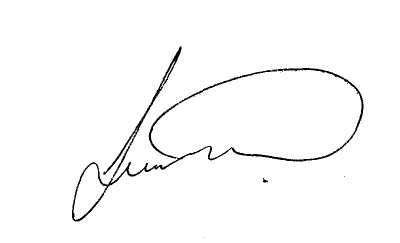            Д.Л. Веретенов8 (3012)373-826Баргузинский районbargedds@mail.ruБаунтовский районeddsbauntov@mail.ruБичурский районedds_bichura@mail.ruДжидинский районeddsadmdzd@yandex.ruЕравнинский районgochs.tsybikov@yandex.ruЗакаменский районedds_zakam@mail.ruЗаиграевский районzedds@mail.ruИволгинский районivl.gochs@mail.ruКабанский районkabedds@mail.ruКижингинский районkizh_goichs@mail.ruКурумканский районkrmedds@mail.ruКяхтинский районgoichs-kyahta@mail.ruМуйский районmuyaedds@mail.ruМухоршибирский районeddsmuhorshibirskogorna@mail.ruОкинский районedds01oka@mail.ruПрибайкальский районeddsprb@mail.ruСеверо-Байкальский районedds.rb-raion@yandex.ruСеленгинский районadmedds@mail.ruТарбагатайский районeddstrb@yandex.ruТункинский районtunkaedds@mail.ruХоринский районedds.horinsk@mail.ruг. Северобайкальскedds-Severobaikalsk@yandex.ruг. Улан-Удэ       edds-ulan-ude@mail.ruМинистерство внутренних дел по РБ    dth_03@mvd.ru; miheevava@uu.vs.gkovd.ruВ/ч 05576 МО РФФакс 8(3012) 28-67-79Забайкальское управление Ростехнадзораorg@bur.gosnadzor.ruИнспекторская группа Читинского отдела инспекции радиационной безопасности МТУ по надзору за ядерной и радиационной безопасностью Сибири и Дальнего Востока Ростехнадзораchita_atom@mail.ru; u-uatom@mail.ru    Бурятский ЦГМС – филиал ФГБУ «Забайкальское УГМС»uzel@ulan-ude/mecom.ruЗабайкальское межрегиональное управление Росприроднадзора prnadzor-rb@mail.ruТО водных ресурсов по РБ Енисейского БВУbaikalkomvod@mail.ruДепартамент по недропользованию по Центрально-Сибирскому округу по РБburyat@rosnedra.gov.ruФКУ УПР-ДОР «Южный Байкал»cup@fad03.ruВСЖД по Улан-Удэнскому региону филиала ОАО «РЖД»pr@esrr.ru   Улан-Удэнская РПСБ, филиал ФГУ «Сибирский авиационный поисково-спасательный центр»burspas@mail.ru Улан-Удэнское ОВД – филиал «Аэронавигация Восточной Сибири» ФГУ предприятия «Госкорпорация по ОрВД»office@uu.vs.gkovd.ru Байкало-Селенгинский район водных путей - филиал Байкало-Ангарского ГБУ водных путей и судоходстваbsrvpulannude@mail.ruУФС по ветеринарному и фитосанитарному надзору по Иркутской области и Республики Бурятияrshn12@fsvps.gov.ruАнгаро-Байкальское территориальное управление Федерального агентства по рыболовствуabturr@mail.ruБайкальский филиал ФГБУ «Главрыбвод»info@bf.glavrybvod.ruУФС по надзору в сфере связи, информационных технологий и массовых коммуникаций по РБrsockanc03@rkn.gov.ru; rsockanc03@yandex.ruУправление Федеральной почтовой связи РБ АО "Почта России"office-r03@russianpost.ru.Филиал ПАО «Россети Сибири» - «Бурятэнерго»disp_ul@ul.rosseti-sib.ru; office@ul.rosseti-sib.ru  «РДУ энергосистемы Республики Бурятия»  ipm@bur.so-ups.ru УФС войск национальной гвардии РФ по РБbur_dezh@rosqvard.ruУФС по надзору в сфере защиты прав потребителей и благополучия человека по РБorg@03.rospotrebnadzor.ru,           rpn@rpn.gov.ru Министерство по развитию транспорта, энергетики и дорожного хозяйства Республики Бурятия
(ГКУ «Бурятрегионавтодор») burdor03@mail.ru   Министерство здравоохранения Республики Бурятия 
(ГБУЗ ТЦМК) minzdravrb@govrb.ru Республиканское агентство ГО и ЧСop4s@yandex.ru; emeo3709@gochs.govrb.ru Управление ветеринарии Республики Бурятияinfo@uvet.govrb.ruРеспубликанская служба по охране, контролю и регулированию использования объектов животного мира, отнесенных к объектам охоты, контролю и надзору в сфере природопользования (Бурприроднадзор)info@rsbpn.govrb.ruМинистерство промышленности и торговли Республики Бурятияinfo@minprom.govrb.ruМинистерство социальной защиты населения Республики Бурятияorsmtbo@mail.ruРеспубликанское агентство лесного хозяйстваalhrb@govrb.ru   Региональной диспетчерской службой Автономного учреждения Республики Бурятия 
«Забайкальская база авиационной охраны лесов» aviales2010@yandex.ruМинистерство экономики Республики Бурятияpriem_minec@govrb.ru      Vinocurcev.V@govrb.ruМинистерство строительства и модернизации жилищно-коммунального комплекса РБminstroy@govrb.ruМинистерство сельского хозяйства и продовольствия РБminsel03@govrb.ruМинистерство природных ресурсов РБinfo@mpr.govrb.ruМинистерство образования и науки Республики Бурятияminobr@govrb.ruМинистерство туризма Республики Бурятияinfo@baikal.govrb.ruОАО «Аэропорт Байкал (Улан-Удэ)» dunaeva.n@airportbaiklal.ruПограничное управление Федеральной службы безопасности Российской Федерации по Республике Бурятияpu.buryatia2@fsb.ruМинистерство спорта и молодежной политики Республики Бурятияminsportmol@govrb.ru1-й Баргузинский отряд ГПС Республики Бурятияbargogps@mail.ru 2-й Кабанский отряд ГПС Республики Бурятияkabmchs@mail.ru  4-й Закаменский отряд ГПС Республики Бурятия4ogps22@mail.ru6-й Иволгинский отряд ГПС Республики Бурятияivolgaogps@mail.ru 7-й Мухоршибирский отряд ГПС Республики Бурятияmuhorogps@mail.ru 8-й Прибайкальский отряд ГПС Республики БурятияPribogps8@mail.ru9-й Селенгинский отряд ГПС Республики Бурятияselenbuh@mail.ru 10-й Тункинский отряд ГПС Республики Бурятияtunkaogps@mail.ru 11-й Хоринский отряд ГПС Республики Бурятияhorinogps@mail.ru12-й Северобайкальский отряд ГПС Республики Бурятияceverobaikalck9@yandex.ru14-й Муйский отряд ГПС Республики БурятияOgps_14@mail.ru 15-й Бичурский отряд ГПС Республики Бурятияbihurogps@mail.ru16-й Еравнинский отряд ГПС Республики Бурятияeravnogps@mail.ru17-й Заиграевский отряд ГПС Республики Бурятияzogps-3@mail.ru18-й Курумканский отряд ГПС Республики Бурятияkurogps@mail.ru19-й Тарбагатайский отряд  ГПС Республики БурятияTarbagatay_ogps7@mail.ru21-й Баунтовский отряд ГПС Республики Бурятияbauntogps@mail.ru22-й Кяхтинский  отряд ГПС Республики Бурятияkyhtagps@mail.ruДжидинский гарнизон Республики Бурятияdjidogps@mail.ruКижингинский гарнизон Республики Бурятияkijinogps@yandex.ruОкинский гарнизон Республики Бурятия44okapch@mail.ru 